Képfelismerés 1.  Név:			Oszt.:	       Idő:Ki kicsoda? Írja le a képek alá a személy nevét!Segítségül minden számozott képhez olvashat egy információt.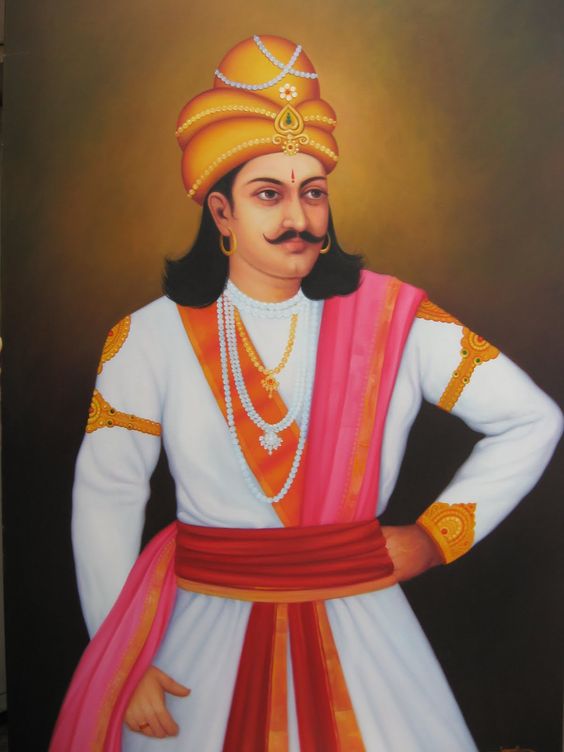 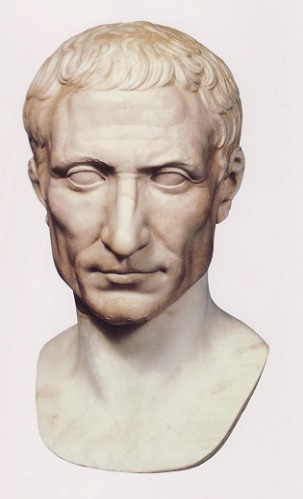 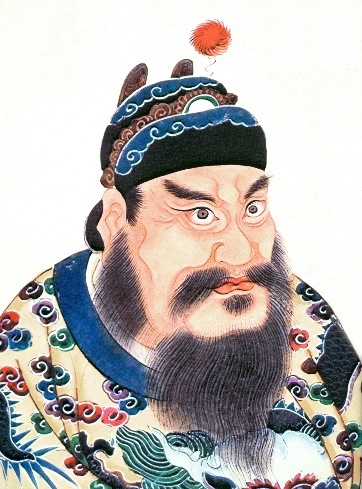 1. ………………………………..	        2. ………………………………	        3. ……………………………………..Egyesítette India királyságait.             Előkészítette a római császárságot.        Elkezdte építtetni a Nagy Falat.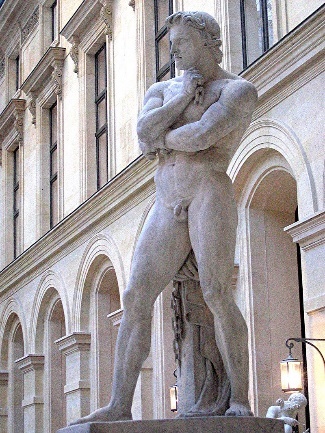 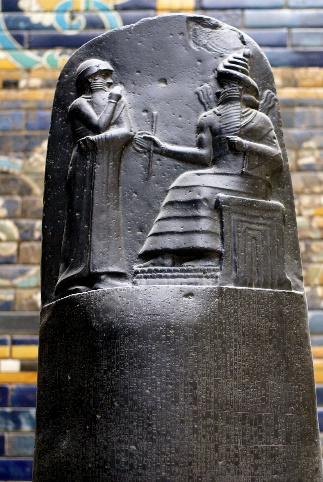 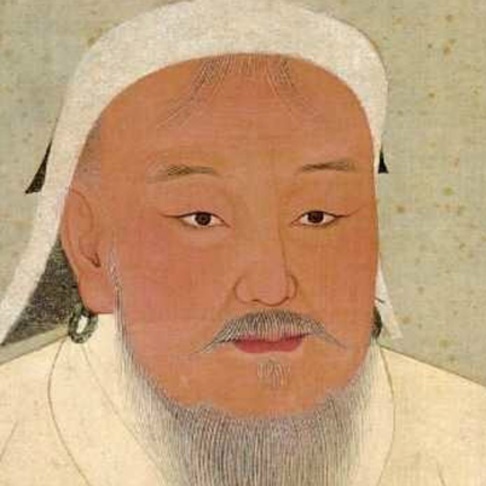 4. ………………………………………….	  5. ……………………………….	   6. ……………………………..                    
Megalapította a Mongol birodalmat.       A legnagyobb rabszolgafelkelést vezette.   Samas előtt áll a törvényalkotó király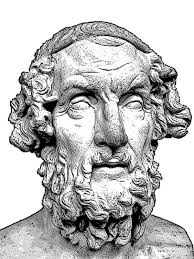 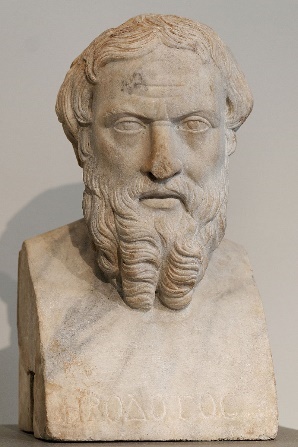 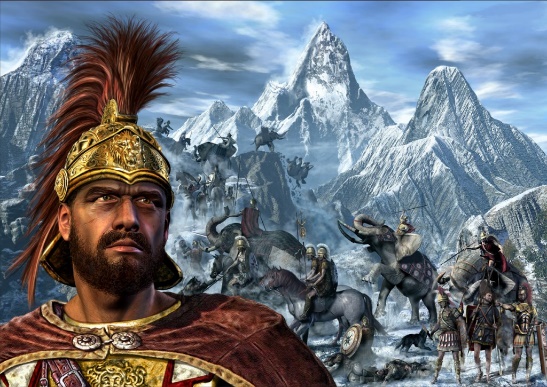 7. ……………………………………………………	     8. ………………………………….	9. …………………………………….Elefántjaival átkelt az Alpokon.                    Megírta a görög-perzsa háborúk történetét.  Megírta az Iliász és az Odüsszeiát.
